Ich bestätige, diese Erklärung gelesen zu haben und versichere die Sportgesundheit aller nachfolgend gemeldeten Sportler.(Sofern der Meldebogen digital eingereicht wird, reicht es den Namen des Erklärenden und das Datum einzutragen)	Datum	UnterschriftGrunddatenVereins-ID: 		LSV-Kennziffer: 	Vereinsname: 		Ansprechpartner: 	Telefonnummer: 		E-Mail-Adresse: 	Straße: 		PLZ/Ort: 	Wunschtermin für den OWL-IX: 	MeldelisteMeldebogen SMK / OWL-IXMeldebogen für den SMK und den OWL-IX 2023Hinweis:Zur Meldung zum SMK und zum OWL-IX ist dieser Meldebogen zu nutzen. Die Meldungen benötigt kein DSV6-Standard, sondern sind einfach in dieser Form an patrick.beyer@sv-owl.de zu senden. Bitte beachte als Meldeschluss den in der Ausschreibung benannten Zeitpunkt.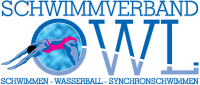 Erklärung des meldenden Vereins / der meldenden Startgemeinschaft (SG)Alle Angaben beziehen sich auf das männliche und weibliche Geschlecht.Mit der Abgabe dieser Meldung versichere ich, dass ich zur Erstellung und Abgabe der Meldungen ermächtigt bin und sich die gemeldeten Sportler ihre Sportgesundheit entsprechend § 11 (2) WB-AT durch ein ärztliches Zeugnis nachweisen können. Die jeweilige Untersuchung liegt zum Zeitpunkt der Abgabe der Meldung nicht länger als ein Jahr zurück. Jeder Sportler hat das Startrecht für unseren Verein / unsere SG. Die nach § 19 (2) WB-AT vorgeschriebene Jahreslizenz wurde erworben und bezahlt. Diese Erklärung gilt auch für alle Mannschafts- / Staffelteilnehmer, sofern diese in der Meldung noch nicht namentlich benannt wurden. NameGeschlechtJg.DSV-IDOWL-IX / SMKProfil IProfil IIProfil IIIProfil IV